Количество воспитанников по группам в 2020-2021 учебном году на 19.07.2021 г.Приказ «О зачислении» № 574 от 01.07.2021Зачисление: 1 ребенок  дежурную группу 2 (ясли)  корпус 2Приказ «О зачислении» № 575 от 01.07.2021Зачисление: 1 ребенок  дежурную группу 2 (ясли)  корпус 2Приказ «О зачислении» № 577 от 01.07.2021Зачисление: 1 ребенок  дежурную группу 5 (сад)  корпус 2Приказ «О зачислении» № 580 от 02.07.2021Зачисление: 1 ребенок  дежурную группу 2 (ясли)  корпус 2Приказ «О зачислении» № 581 от 02.07.2021Зачисление: 1 ребенок  в группу 1  корпус 4Приказ «О зачислении» № 583 от 02.07.2021Зачисление: 1 ребенок  в группу 4  корпус 2Приказ «О зачислении» № 587 от 05.07.2021Зачисление: 1 ребенок  в группу 1 (ясли)  корпус 2Приказ «Об отчислении» № 591 от 16.07.2021Отчислен: 1 ребенок из дежурной  группы 2 (ясли) корпус 2Приказ "О зачислении" № 593 от 19.07.2021 г.Зачислено: 1 ребенок в  группу  № 6  корпус 2Приказ «О зачислении» № 594 от 19.07.2021Зачисление: 1 ребенок  дежурную группу 2 (ясли)  корпус 2Приказ «О зачислении» № 595 от 19.07.2021Зачисление: 1 ребенок  в группу 4  корпус 2Приказ «О зачислении» № 597 от 19.07.2021Зачисление: 1 ребенок  в группу 1 (ясли)  корпус 2Приказ «О зачислении» № 599 от 19.07.2021Зачисление: 1 ребенок в группу 2 (ясли)  корпус 2Приказ «О зачислении» № 601 от 19.07.2021Зачисление: 1 ребенок в группу 1 (ясли)  корпус 2Приказ «О зачислении» № 604  от 19.07.2021Зачисление: 1 ребенок  в группу 1 (ясли)  корпус 2Приказ «О зачислении» № 606 от 19.07.2021Зачисление: 1 ребенок  в группу 2 (ясли)  корпус 2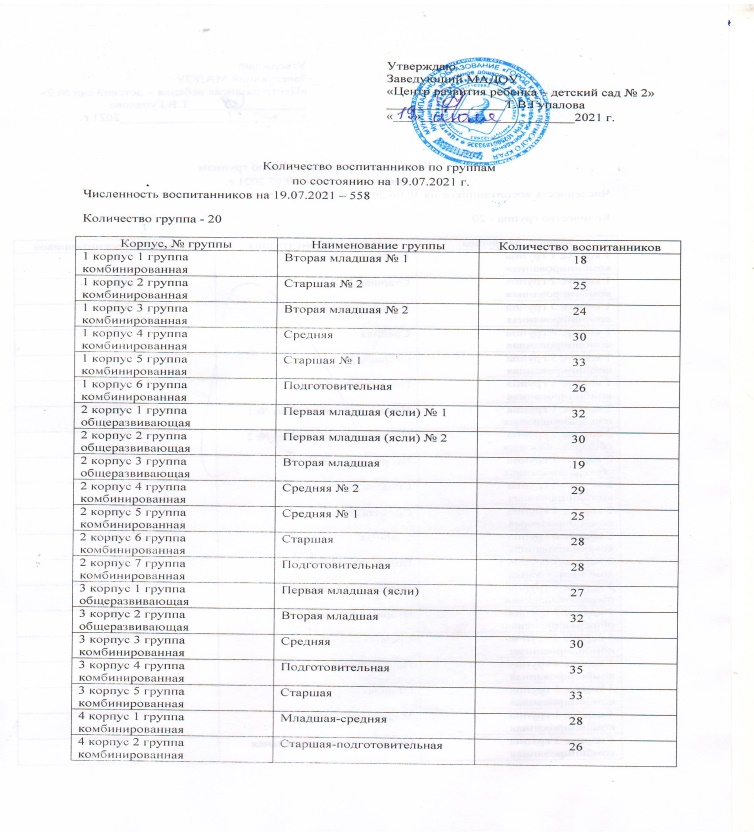 